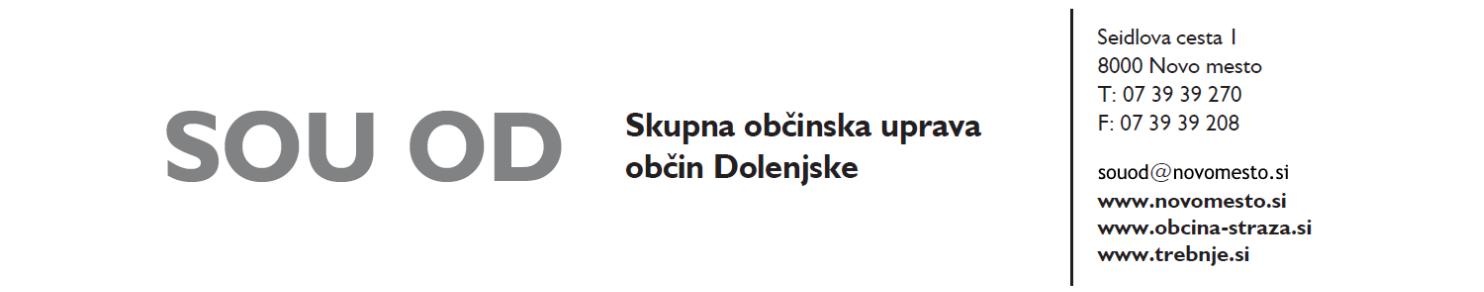 VLOGAza izdajo odločbe za postavitev, odstranitev ali zamenjavo prometne signalizacije Vlagatelj:Ime in priimek / naziv pravne osebe: Naslov / sedež: Pošta: Zastopnik / pooblaščenec: Naslov zastopnika / pooblaščenca: Kontaktni telefon, e-pošta: Podajam vlogo / pobudo za (obkrožite ustrezno):postavitevodstranitevzamenjavoprometne signalizacije, prometnega znaka ali prometne opreme (navedite ustrezno):     na občinski javni cesti št.:  v naselju:  ob / na zemljišču parc. št.: ,   k. o.  Zaradi spodaj navedenih razlogov: Datum:	Podpis vlagateljaŽig	(zastopnika/pooblaščenca) (za pravne osebe)PRILOGE:-	grafični prikaz situacije.UPRAVNA TAKSA:Upravna taksa se zaračuna po tarifni številki 1 in 3 Zakona o upravnih taksah (Uradni list RS, št. 106/2010-UPB5) v višini 22,66 €.Št. dokumenta 021-1/2020-06, izdaja 1, veljavno od 24. 2. 2020	Stran 1 od 1ID takse 300 in 302	Elektronsko plačilo upravne takse – obrazec UPN:IBAN: SI56-0128-5485-0309-128; BIC banke: BSLJSI2X; referenca: SI-11-75850-7111002-37101000